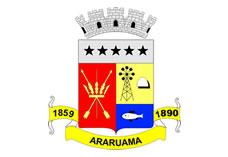 ESTADO DO RIO DE JANEIROPrefeitura Municipal de AraruamaSecretaria Municipal de SAÚDEFUNDO MUNICIPAL DE SAÚDEERRATA DE PUBLICAÇÃONA PUBLICAÇÃO DO JORNAL LOGUS NOTÍCIAS - EDIÇÃO 769 DE 08 DE ABRIL DE 2020 - NA PÁGINA 08.EXTRATO DE CONTRATO DE PRESTAÇÃO DE SERVIÇO DE Nº.015/SESAU/2020.ONDE SE LÊ: PARTES: MUNÍCIPIO DE ARARUAMA E SECRETARIA MUNICIPAL DE SAÚDE – SESAU (CONTRATANTE) e L G DA SILVA SERVIÇOS COMBINADOS- CNPJ nº. 30.098.524/0001-72 (CONTRATADA).LEIA-SE: PARTES: MUNÍCIPIO DE ARARUAMA E SECRETARIA MUNICIPAL DE SAÚDE – SESAU (CONTRATANTE) e L G DA SILVA SERVIÇOS COMBINADOS- CNPJ nº. 30.098.525/0001-72 (CONTRATADA).       Gabinete da Secretaria de Saúde de Araruama, 27 de maio de 2020.Ana Paula Bragança CorrêaSecretária Municipal de Saúde de Araruama